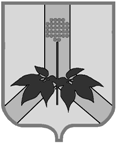 АДМИНИСТРАЦИЯ ДАЛЬНЕРЕЧЕНСКОГО МУНИЦИПАЛЬНОГО РАЙОНАг.                                                  г. Дальнереченск                                               № -паПРОЕКТ ПОСТАНОВЛЕНИЕО создании центра тестирования по выполнению нормативов испытаний (тестов), Всероссийского физкультурно-спортивного комплекса «Готов к труду и обороне» (ГТО) в Дальнереченском муниципальном районеВ целях исполнения Указа Президента Российской Федерации от 24.03.2014 № 172 «О Всероссийском физкультурно-спортивном комплексе «Готов к труду и обороне» (ГТО)», в соответствии с приказом Министерства спорта Российской Федерации от 21.12.2015г. № 1219 «Об утверждении порядка создания центров тестирования по выполнению нормативов испытаний (тестов), Всероссийского физкультурно-спортивного комплекса «Готов к труду и обороне» (ГТО) и положения о них»», Планом мероприятий по поэтапному внедрению Всероссийского физкультурно-спортивного комплекса «Готов к труду и обороне» (ГТО) в Приморском крае, утвержденного распоряжением администрации Приморского края от 27.08.2014 № 304-ра, руководствуясь Уставом Дальнереченского муниципального района, администрация Дальнереченского муниципального районаПОСТАНОВЛЯЕТ:Утвердить положение о центре тестирования по выполнению нормативов испытаний (тестов), Всероссийского физкультурно-спортивного комплекса «Готов к труду и обороне» (ГТО) в Дальнереченском муниципальном районе (приложение №1).Утвердить порядок организации и проведения тестирования групп населения в рамках реализации мероприятий по поэтапному внедрению Всероссийского физкультурно-спортивного комплекса «Готов к труду и обороне» (ГТО) (приложение № 2).3.	Определить местом размещения центра тестирования по выполнению нормативов испытаний (тестов), Всероссийского физкультурно-спортивного комплекса «Готов к труду и обороне» (ГТО) в Дальнереченском муниципальном районе МБУ ДО «Детско-юношеская спортивная школа с.Веденка» по адресу: с. Веденка, ул.Мелехина,34-а4. 	Директору МБУ ДО «Детско-юношеская спортивная школа с.Веденка» Шевченко А.В.:4.1.Создать в структуре учреждения подразделение по обеспечению деятельности центра тестирования ГТО;4.2  Внести изменения в штатное расписание МБУ ДО «Детско-юношеская спортивная школа с.Веденка»: добавить штатную единицу специалиста центра тестирования4.3. Закрепить за центром тестирования судей в количестве 10 человек (приложение №2).4.4.Внести в Устав учреждения соответствующие изменения, осуществить юридические действия по государственной регистрации изменений.5.Определить местами проведения тестирования ГТО спортивные залы муниципальных учреждений Дальнереченского муниципального района  (приложение  4)6.Отделу по работе с территориями и делопроизводству администрации Дальнереченского муниципального района  (Комарова А.В.) разместить настоящее постановление на официальном сайте администрации Дальнереченского муниципального района в сети Интернет.7. Контроль за исполнением данного постановления возложить на заместителя главы администрации Дальнереченского муниципального района А.Г.Попова.8 .Настоящее постановление вступает в силу со дня подписания.ПоложениеО центре тестирования по выполнению нормативов испытаний (тестов), Всероссийского физкультурно-спортивного комплекса «Готов к труду и обороне» (ГТО) в Дальнереченском муниципальном районеI. Общие положения1.1.	Положение о Центре тестирования по выполнению видов испытаний (тестов), нормативов, требований к оценке уровня знаний и умений в области физической культуры и спорта (далее - Положение) разработано в соответствии с Положением о Всероссийском физкультурно-спортивном комплексе «Готов к труду и обороне» (ГТО), утвержденным постановлением Правительства Российской Федерации от 11 июня 2014 г. № 540.1.2. Положение устанавливает порядок организации и деятельности центра тестирования по выполнению нормативов испытаний (тестов), Всероссийского физкультурно-спортивного комплекса «Готов к труду и обороне» (ГТО) в Дальнереченском муниципальном районе1.3. Учредителем центра тестирования является администрация Дальнереченского муниципального района (далее – Учредитель).1.4.	Работа центра тестирования ведется совместно с отделом физкультурно-массовой и спортивной работы администрации Дальнереченского муниципального района.II. Цели и задачи центра тестирования2.1. 	Основной целью деятельности центра тестирования является осуществление оценки выполнения гражданами государственных требований к уровню физической подготовленности населения при выполнении нормативов ГТО, утвержденных приказом Министерства спорта Российской Федерации от 8 июля 2014 г. № 575.2.2. 	Задачи центра тестирования:2.2.1.	Создание условий по оказанию консультационной и методической помощи гражданам в подготовке к выполнению видов испытаний (тестов), нормативов, требований к оценке уровня знаний и умений в области физической культуры и спорта;2.2.2. Организация и проведение тестирования граждан по выполнению видов испытаний (тестов), нормативов, требований к оценке уровня знаний и умений в области физической культуры и спорта.2.3. 	Основные виды деятельности центра тестирования:2.3.1. 	Проведение пропаганды и информационной работы, направленной на формирование у граждан осознанных потребностей в систематических занятиях физической культурой и спортом, физическом совершенствовании и ведении здорового образа жизни, популяризации участия в мероприятиях по выполнению испытаний (тестов) и нормативов комплекса ГТО;2.3.2.	Создание условий и оказание консультационной и методической помощи гражданам, физкультурно-спортивным, общественным и иным организациям в подготовке к выполнению государственных требований;2.3.3.	Осуществление тестирования населения по выполнению государственных требований к уровню физической подготовленности и оценке уровня знаний и умений граждан согласно порядку организации и проведения тестирования населения в рамках ГТО, утвержденному приказом Минспорта России от 28.01.2016г. №54 (далее – Порядок);2.3.4. 	Ведение учета результатов тестирования участников, формирование протоколов выполнения нормативов комплекса ГТО, обеспечение передачи их данных для обобщения в соответствии с требованиями  Порядка;2.3.5. Внесение данных участников тестирования, результатов тестирования и данных сводного протокола в автоматизированную информационную систему комплекса ГТО;2.3.6.	Взаимодействие с органами государственной власти, органами местного самоуправления, физкультурно-спортивными, общественными и иными организациями в вопросах внедрения комплекса ГТО, проведения мероприятий комплекса ГТО;2.3.7.	Участие в организации повышения квалификации специалистов в области физической культуры и спорта по комплексу ГТО, при наличии лицензии на осуществление образовательной деятельности;2.3.8.	Обеспечение судейства мероприятий по тестированию граждан.2.4.	Для организации тестирования в отдаленных, труднодоступных и малонаселенных местах организуется выездная комиссия центра тестирования.2.5. Тестирование организуется только в местах, соответствующих установленным требованиям к спортивным объектам, в том числе по безопасности эксплуатации.2.6.	Осуществление тестирования населения по выполнению государственных требований к уровню физической подготовленности и оценке уровня знаний и умений граждан согласно порядку организации и проведения тестирования в рамках Всероссийского физкультурно-спортивного комплекса «Готов к труду и обороне» (ГТО), утвержденному приказом Минспорта России от 28.01.2016г. №54III. Взаимодействие сторон3.1. 	Центр тестирования имеет право:3.1.1.	Допускать участников тестирования и отказывать участникам тестирования в допуске к выполнению видов испытаний (тестов) комплекса ГТО в соответствии с  Порядком;3.1.2.	Запрашивать у участников тестирования, органов местного самоуправления, органов государственной власти и получать необходимую для его деятельности информацию;3.1.3. 	Вносить исполнительным органам государственной власти субъекта Российской Федерации в области физической культуры и спорта предложения по совершенствованию структуры и содержания государственных требований комплекса ГТО;3.1.4.	Привлекать волонтеров для организации процесса тестирования граждан.3.2. 	Центр тестирования обязан:3.2.1.	Соблюдать требования Порядка, а также нормативных правовых актов, регламентирующих проведение спортивных мероприятий и физкультурных мероприятий;3.2.2. Обеспечивать условия для организации оказания медицинской помощи при проведении тестирования и других мероприятий в рамках комплекса ГТО.IV. Материально-техническое обеспечение4.1. Материально-техническое обеспечение центра тестирования осуществляется за счет средств Учредителя в соответствии с законодательством Российской Федерации.4.2. Центр тестирования осуществляет материально-техническое обеспечение участников тестирования, обеспечение спортивным оборудованием и инвентарем, необходимым для прохождения тестирования.Порядок организации и проведении тестировании групп населения в рамках реализации мероприятий по поэтапному внедрению Всероссийского физкультурно-спортивного комплекса  «Готов к труду и обороне» (ГТО)I. Общие положения1.1. Порядок организации и проведения тестирования групп населения в рамках реализации мероприятий по поэтапному внедрению Всероссийского физкультурно-спортивного комплекса «Готов к труду и обороне» (ГТО) (далее – Порядок) разработан в соответствии с Указом Президента Российской Федерации от 24 марта 2014 г. № 172 «О Всероссийском физкультурно-спортивном комплексе «Готов к труду и обороне» (ГТО)», пунктом 18 Положения о Всероссийском физкультурно-спортивном комплексе «Готов к труду и обороне» (ГТО), утвержденного постановлением Правительства Российской Федерации от 11 июня 2014 г. № 540, и Планом мероприятий по поэтапному внедрению Всероссийского физкультурно-спортивного комплекса «Готов к груду и обороне» (ГТО) в Приморском крае, утвержденного распоряжением администрации Приморского края от 27.08.2014 № 304-ра (далее – План).1.2. Порядок определяет последовательность организации и проведения тестирования групп населения по выполнению государственных требований к уровню физической подготовленности населения при выполнении нормативов Всероссийского физкультурно-спортивного комплекса «Готов к труду и обороне» (ГТО), утвержденных приказом Министерства спорта Российской Федерации от 8 июля 2014 г. № 575 «Об утверждении государственных требований к уровню физической подготовленности населения при выполнении нормативов Всероссийского физкультурно-спортивного комплекса «Готов к труду и обороне» (ГТО)» в соответствии с Планом.1.3. Организация и проведение тестирования осуществляется для следующих групп населения:лица, обучающиеся в образовательных организациях;лица, занятые в трудовой деятельности;неработающее население и пенсионеры.1.4. Организация и проведение тестирования проводится центрами тестирования, расположенными на территории Дальнереченского муниципального района по выполнению видов испытаний (тестов), нормативов, требований к оценке уровня знаний и умений в области физической культуры и спорта (далее – Центр тестирования).II. Организация тестирования2.1. Лицо, желающее участвовать в тестировании (далее – Участник), направляет в центр тестирования предварительную заявку на прохождение тестирования (далее – Заявка), лично.2.2. В заявке указываются:фамилия, имя, отчество (при наличии);дата рождения;данные документа, удостоверяющего личность гражданина Российской Федерации, для лиц, не достигших возраста четырнадцати лет данные свидетельства о рождении;адрес места жительства;контактный телефон, адрес электронной почты;основное место учебы, работы (при наличии);спортивное звание (при наличии);почетное спортивное звание (при наличии);спортивный разряд с указанием вида спорта (при наличии);согласие на обработку персональных данных;К Заявке прилагаются две фотографии размером 3.5x4.5 см (на бумажном либо электронном носителе).2.4.	От имени Участников могут выступать физические лица, имеющие такое право в соответствии с законодательством Российской Федерации либо в силу наделения их соответствующими полномочиями в порядке, установленном законодательством Российской Федерации.2.5. 	Центр тестирования принимает Заявки и формирует единый список участников. Допускается прием коллективных заявок, при выполнении условий указанных в пункте 2.1 настоящего Порядка.2.6. 	Центр тестирования составляет график проведения тестирования, который размещается на официальном сайте djushmih.wix.com/sportschool каждую четвертую неделю месяца. 2.7. 	Центр тестирования размещает на официальном сайте адресный перечень мест тестирования с указанием видов испытаний (тестов) соответствующих месту' проведения тестирования за 14 дней до дня проведения тестирования.2.8. 	Центр тестирования осуществляет в день проведения тестирования допуск участников к прохождению тестирования при предъявлении ими документов, указанных в пункте 2.10 настоящего Порядка. 2.9.	Центр тестирования выдает участникам, получившим допуск к прохождению тестирования, учетную карточку для учета выполнения государственных требований.2.10. Для получения допуска к прохождению тестирования участник представляет в центр тестирования следующие документы:документ, удостоверяющий личность гражданина Российской Федерации, для лиц, не достигших четырнадцати лет свидетельство о рождении, либо их копии;медицинское заключение о допуске к занятиям физической культурой и массовым спортом, выданное по результатам медицинского осмотра (обследования), проведенного в соответствии с приказом Министерства здравоохранения Российской Федерации от 01.03.2016г. №134н «О порядке организации оказания медицинской помощи лицам, занимающимся физической культурой и спортом (в том числе при подготовке и проведении физкультурных мероприятий и спортивных ме оприятий), включая порядок медицинского осмотра лиц, желающий пройти спортивную подготовку, заниматься физической культурой и спортом в организациях и (или) выполнить нормативы испытаний (тестов) Всероссийского физкультурно-спортивного комплекса «Готов к труду и обороне»».2.11. Основанием для отказа в допуске участника к прохождению тестирования является непредоставление Заявки и документов, указанных в пункте 2.10 настоящего Порядка.2.12. Центр тестирования обеспечивает условия для организации оказания медицинской помощи при проведении тестирования, а также меры по обеспечению безопасности в местах тестирования.III. Проведение тестирования3.1. В целях оценки участниками своих физических способностей, тестирование проводится в последовательности, установленной настоящим Порядком.3.2. Тестирование осуществляется в следующей последовательности:выполнение физических упражнений для подготовки к прохождению тестирования под руководством специалиста в области физической культуры и спорта или самостоятельно;тестирование по видам испытаний (тестов), позволяющих определить уровень развития физических качеств и прикладных двигательных умений и навыков, установленных государственными требованиями:оценка уровня знаний и умений в области физической культуры и спорта в соответствии с государственными требованиями.3.3. Тестирование, позволяющее определить уровень развития физических качеств и прикладных двигательных умений и навыков, осуществляется в следующей последовательности по видам испытаний (тестов):на гибкость;на координационные способности, на силу;на скоростные возможности, на скоростно-силовые возможности; на прикладные навыки; на выносливость.3.4.	Соблюдение последовательности выполнения тестирования, а также соблюдение государственных требований осуществляется спортивным судьей, который прошел специальную подготовку и получил соответствующую квалификацию в соответствии с положением о спортивных судьях, утвержденным приказом Министерства спорта Российской Федерации от 30.09.2015г.№913 «Об утверждении Положения о спортивных судьях».3.5.	После тестирования по каждому виду испытаний (тестов) спортивный судья сообщает участникам их результаты. 3.6.	Результаты тестирования каждого участника заносятся спортивным судьей в протокол, копия которого размещается на информационном стенде в центре тестирования для ознакомления участниками. 3.7.	После внесения результатов тестирования участника в протокол, результаты тестирования участника заносятся в учетную карточку для учета выполнения государственных требований.3.8.	Протокол является основанием для представления участника к награждению соответствующим знаком отличия Всероссийского физкультурно-спортивного комплекса «Готов к труду и обороне (ГТО).3.9.	В случае утери участником учетной карточки для учета выполнения государственных требований центр тестирования выдает ее дубликат.3.10.	Повторное участие в тестировании проводится не чаще одного раза в три месяца со дня подачи предыдущей заявки в центр тестирования.IV. Перечень оборудования, инвентаря и расходных материалов для проведения испытаний Всероссийского  физкультурно-спортивного комплекса  «Готов к труду и обороне» для Центров тестированияV. Виды испытаний комплекса ГТО в зависимости от ступенейСудьи Дальнереченского муниципального районапо видам испытаний комплекса ГТОПриложение № 4к постановлению администрации Дальнереченского  муниципального районаот г. № -паМеста проведения тестирования ГТОна территории Дальнереченского  муниципального районаИ.о.главы администрации Дальнереченского муниципального районаВ.С.Дернов Приложение № 1 к постановлению администрации Дальнереченского  муниципального районаот 2017 г. № -паПриложение № 2к постановлению администрации Дальнереченского  муниципального районаот «2017 г. № -па№ п/пВиды   испытаний  (тесты)Количество участников,  тестируемых одновременно одной бригадой спортивных судейНеобходимые оборудование,инвентарь, расходные материалы1Подтягивание из виса на высокой перекладине (раз)2-4перекладины стационарные или навесные, стулья и  гимнастические маты по числу мест тестирования + не менее 2 разминочных оборудованных  мест, магнезия, наждачная бумага, гимнастическая скамья для участников,  нагрудные номера, стол, стулья для судей, секундомер, «листы счета», протоколы, авторучки, разметочная лента2Подтягивание из виса лежа на низкой перекладине (раз)2-4перекладины навесные, секции шведской стенки, стулья и  гимнастические маты по числу мест тестирования + не менее 2 разминочных оборудованных мест, магнезия, наждачная бумага, гимнастическая скамья для участниц, нагрудные номера, стол, стулья для судей, рулетка 3м, секундомер, «листы счета», протоколы, авторучки,  разметочная лента3Сгибание - разгибание рук в упоре лежа на полу, о гимнастическую скамью, о сиденье стула2-3«контактные платформы» и  гимнастические коврики по числу мест тестирования, 1 разминочное оборудованное место, магнезия, нагрудные номера, гимнастическая скамья для участниц, стол, стулья для судей, транспортир, секундомер, «листы счета», протоколы, авторучки,  разметочная лента4Наклон вперед из положения стоя с прямыми ногами на полу или на гимнастической скамье2-32 гимнастических скамьи (соревновательная и разминочная), к которым прикреплены измерительные линейки, гимнастическая скамья для участников, нагрудные номера, стол, стулья для судей, протоколы, авторучки,  разметочная лента5Поднимание туловища из положения лежа на спине2-3по 2 гимнастических мата по числу мест тестирования, 2 разминочных оборудованных  места, гимнастическая скамья для участников, нагрудные номера,  стол и стулья для судей, «листы счета», протоколы, авторучки,  разметочная  лента6Рывок гири 16 кг (раз)22 помоста 2х2м, 1 разминочный оборудованный помост, гимнастическая скамья для участников, нагрудные номера, стол и стулья для судей, секундомер, «листы счета», протоколы, авторучки,  разметочная лента7Метание теннисного мяча в цель (дистанция 6 м)22 -гимнастических обруча для тестирования и 2 гимнастических обруча для разминки, кронштейны для крепления обручей, гимнастическая скамья для участников, нагрудные номера, стол и стулья для судей, рулетка 10м, протоколы, авторучки,  разметочная лента, не менее 20 мячей8Челночный бег 3х 10м 2ровная нескользкая площадка (18х5м), мел, рулетка 10м, судейский свисток, гимнастическая скамья для участников, нагрудные номера, стол и стулья для судей, протоколы, авторучки,  разметочная лента9Прыжок в длину с места толчком двумя ногами (см)2рулетка 5 м, гимнастическая скамья для участников, нагрудные номера, стол и стулья для судей, протоколы, авторучки,  разметочная лента, грабли и лопата для разравнивания  ямы с песком10Прыжок в длину с разбега (см)2рулетка 10 м, гимнастическая скамья для участников, нагрудные номера, стол и стулья для судей, протоколы, авторучки,  разметочная лента, грабли и лопата для разравнивания  ямы с песком11Метание мяча (150г), спортивных снарядов (500г и / или 700г)22 рулетки 50 м, 2 гимнастических скамьи для участников, наличие не менее 12 мячей, по 9 спортивных снарядов  по 500 г и по 700 г, нагрудные номера, 2 стола и стулья для судей, протоколы, авторучки, «домики» для показа метража от 20 до 50м на каждом из 2-х «коридоров»,  разметочная лента12Бег на 30м, 60м, 100м3-4рулетка 50 м, стартовые колодки (4 пары соревновательные и 1 разминочная), 2 гимнастических скамьи для участников, нагрудные номера,  судейский свисток, судейские флажки для отмашки (2 белых и 2 красных), радиомегафон, стол и стулья для судей, «финишки», секундомеры по числу дорожек (плюс 2 запасных),  протоколы, авторучки, мел или краска  для разметки беговых дорожек, тумбы «Старт, Финиш», финишная лента13Бег на 1000м, 1500м, 2000м, 3000м10-20рулетка 50 м, 2 гимнастических скамьи для участников, нагрудные номера, судейский свисток, судейские флажки для отмашки (2 белых и 2 красных), радиомегафон,  стол и стулья для судей, секундомеры      (2 шт. с памятью и 2 запасных),  «финишки», протоколы, авторучки, мел для разметки дистанции, тумбы «Старт, Финиш», финишная лента и разметочная лента14Смешанное передвижение на1км, 2км, 3км, 4км15-20рулетка 50м, 2 гимнастических скамьи для участников,, нагрудные номера,  судейский свисток, судейские флажки для отмашки (2 белых и 2 красных), радиомегафон, стол и стулья для судей, секундомеры      (2 шт. с памятью и 2 запасных),  «финишки», протоколы, авторучки, мел для разметки дистанции,  тумбы «Старт, Финиш», финишная лента и разметочная лента15Скандинавская ходьба на 2 км, 3км, 4км15-20рулетка 50м, 2 гимнастических скамьи для участников, нагрудные номера, судейский свисток, судейские флажки для отмашки (2 белых и 2 красных), радиомегафон,  стол и стулья для судей, секундомеры      (2 шт. с памятью и 2 запасных),  «финишки», протоколы, авторучки, мел для разметки дистанции. тумбы «Старт, Финиш», финишная лента и разметочная лента16Бег на лыжах и передвижение на лыжах 1км, 2км, 3км, 4км, 5км100-200 (последовательно непрерывно)рулетка 50 м или 100 м, термометры (воздуха и снега), снегоход для подготовки трасс, бензин для снегохода, теплые раздевалки, прокат лыжного инвентаря (на 150 – 200 пар одновременно), места подготовки лыж (столы и станки), нагрудные номера,  радиомегафон, мобильная связь с контролерами, столы и стулья для судей, авиационные часы или секундомеры с памятью (4 шт и 2 запасных),  «финишки», протоколы, листы контролеров, авторучки, карандаши, транспаранты  «Старт, Финиш», отметки километража,  разметочная лента и флажки17Смешанное передвижение по пересеченной местности на 1км, 1,5км, 2км, 3км100-200 (последовательно непрерывно)рулетка 50 м или 100 м, теплые раздевалки, нагрудные номера, радиомегафон, мобильная связь с контролерами,  столы и стулья для судей, авиационные часы или секундомеры с памятью (4 шт и 2 запасных),  «финишки», протоколы, листы контролеров, авторучки, карандаши, транспаранты  «Старт, Финиш», отметки километража,  разметочная лента и флажки.18Кросс по пересеченной местности на 2км, 3км, 5км100-250 (последовательно непрерывно)рулетка 50 м или 100 м, термометр (воздуха), теплые раздевалки, нагрудные номера, радиомегафон, мобильная связь с контролерами,  столы и стулья для судей, авиационные часы или секундомеры с памятью (4 шт и 2 запасных),  «финишки», протоколы, листы контролеров, авторучки, карандаши, транспаранты  «Старт, Финиш», отметки километража,  разметочная лента и флажки.19Плавание 10м, 15м, 25м, 50м4-6бассейн или открытый оборудованный  для плавания водоем, рулетка (10-50 м),  секундомеры с памятью по числу дорожек  и 2 запасных,  «финишки», протоколы, авторучки, свисток20Стрельба из пневматической винтовки из положения сидя или стоя с опорой локтей о стол или стойку, дистанция 5м, 10м (мишень №8)4-10тир или оборудованное помещение на 6-10 щитов, мишенные установки, осветительные приборы, рулетка 10 м, пневматические винтовки по числу щитов плюс 3 запасных, мишени №8 по 2 штуки и пульки по 8 штук на тестируемого, шаблоны для определения достоинства пробоин (3шт), зрительные трубы не менее 2 шт., секундомеры 2 шт, протоколы, авторучки, клей, бумага 21Стрельба из электронного оружия из положения сидя или стоя с опорой локтей о стол или стойку, дистанция 5м, 10м (мишень №8)4-10тир или оборудованное помещение на 6-10 щитов, мишенные установки, осветительные приборы, рулетка 10 м, винтовки с электронным подключением к компьютеру по числу щитов плюс 3 запасных, мишени №8, зрительные трубы не менее 2 шт., секундомеры 2 шт., протоколы, авторучки, бумага 22Туристский поход на 5км, 10км, 15км с проверкой туристских навыков10-20 групп по 10 чел.рюкзаки, туристские ботинки, штормовые костюмы по числу тестируемых, палатки, костровое оборудование, карты и компасы в 2 комплекте по числу групп, аптечки, мобильная связь, протоколы, авторучки, бумага, разметочная лента, флажки, мегафон, обвязки и веревки 50 м (по 8 на 2 группы)23Требования к оценке уровня знаний и умений в области физической культуры и спорта15-20 чел. в сменекомпьютерный класс, протоколы, авторучки, бумага№п/пВид испытания (тест)СтупеньСтупеньСтупеньСтупеньСтупеньСтупеньСтупеньСтупеньСтупеньСтупеньСтупеньСтупеньСтупеньСтупеньСтупеньСтупеньСтупеньСтупеньСтупеньСтупеньСтупеньСтупень№п/пВид испытания (тест)IIIIIIIIIIIIIVIVVVVIVIVIIVIIVIIIVIIIIXIXXXXIXI№п/пВид испытания (тест)мдмдмдюдюдмжмжмжмжмжмж1Подтягивание из виса на высокой перекладине+++++++++2Подтягивание из виса лежа на низкой перекладине+++++++++3Сгибание - разгибание рук в упоре лежа на полу+++++++++++++4Сгибание - разгибание рук в упоре лежа о гимнастическую скамью+
+5Сгибание - разгибание рук в упоре лежа о сиденье стула++6Наклон вперед из положения стоя с прямыми ногами на полу++++++++++++7Наклон вперед из положения стоя с прямыми ногами на гимнастической скамье++++++8Поднимание туловища из положения лежа на спине++++++++++9Поднимание туловища из положения лежа на спине++++10Рывок гири 16 кг+++++11Метание теннисного мяча в цель (дистанция 6 м)++++++++++12Челночный бег 3х 10 м (с)++13Прыжок в длину с места толчком двумя ногами++++++++++++++14Прыжок в длину с разбега++++++++++15Метание мяча (150 г)++++++16Метание спортивного снаряда (500 г)+++17Метание спортивного снаряда (700 г)+++18Бег на 30 м++19Бег на 60 м++++++20Бег на 100 м++++21Бег на 1000 м++22Бег на 1500 м++23Бег на 2000 м++++++++++++24Бег на 3000 м++++++++25Смешанное передвижение на 1 км++26Смешанное передвижение на 2 км+27Смешанное передвижение на 3 км+++28Смешанное передвижение на 4 км+29Скандинавская ходьба на 2 км+30Скандинавская ходьба на 3 км++31Скандинавская ходьба на 4 км+32Бег на лыжах 1км++++33Бег на лыжах 2км++++++++34Бег на лыжах 3км+++++++35Бег на лыжах 5км++++++++36Передвижение на лыжах 2 км+37Передвижение на лыжах 3 км++38Передвижение на лыжах 4 км+39Смешанное передвижение на 1 кмпо пересеченной местности+40Смешанное передвижение на 1,5 км по пересеченной местности++41Смешанное передвижение на 2 км по пересеченной местности+42Смешанное передвижение на 3 км по пересеченной местности++43Кросс на 2 км по пересеченной местности++++44Кросс на 3 км по пересеченной местности+++++++++45Кросс на 5 км по пересеченной местности+++46Плавание без учета времени, 10 м++47Плавание без учета времени, 15 м++48Плавание без учета времени, 25 м++++++49Плавание на 50 м++++++++++++++++50Стрельба из пневматической винтовки из положения сидя или стоя с опорой локтей о стол или стойку, дистанция 5 м (мишень № 8, очки)++51Стрельба из электронного оружия из положения сидя или стоя с опорой локтей о стол или стойку, дистанция 5 м++52Стрельба из пневматической винтовки из положения сидя или стоя с опорой локтей о стол или стойку, дистанция 10 м++++++++++++53Стрельба из электронного оружия из положения сидя или стоя с опорой локтей о стол или стойку, дистанция 10 м++++++++++++54Туристский поход с проверкой туристских навыков на 5 км++++++55Туристский поход с проверкой туристских навыков на 10 км++++++56Туристский поход с проверкой туристских навыков на 15 км++57Требования к оценке уровня знаний и умений в области физической культуры и спорта++++++++++++++++++++++Приложение № 3к постановлению администрации Дальнереченского  муниципального районаот «2017 г. №-па№ п/пФ.И.ОСудейская категория1Шевченко А.ВПервая2Гутник  С.А.отсутствует3Доманюк В.Я.отсутствует4Семенченко С.Н.отсутствует5Лопатина Т.М.отсутствует6Черниенко В.М.отсутствует7Ивашутин Р.О.отсутствует8Дуда В.Лотсутствует9Реутова О.Аотсутствует10Алексеева Г.Нотсутствует№ п\пНаименование муниципальных учреждений Дальнереченского муниципального районаАдрес  учреждения1Муниципальное образовательное бюджетное учреждение «Средняя общеобразовательная школа с.Веденка»692103, РФ, Приморский край, Дальнереченский район,село Веденка,улица Мелехина, 342Муниципальное образовательное бюджетное учреждение «Средняя общеобразовательная школа с.Стретенка»692104, РФ, Приморский край, Дальнереченский район,село Стретенка,улица Лобода, 363Муниципальное образовательное бюджетное учреждение «Средняя общеобразовательная школа с.Ракитное»692110, РФ, Приморский край, Дальнереченский район,село Ракитное,улица Советская, 234Муниципальное образовательное бюджетное учреждение «Средняя общеобразовательная школа с.Рождественка»692109, РФ, Приморский край, Дальнереченский район,село Рождественка,улица 50 лет Октября, 245Муниципальное образовательное бюджетное учреждение «Средняя общеобразовательная школа с.Сальское»692119, РФ, Приморский край, Дальнереченский район,село Сальское,ул Советская, 156Муниципальное образовательное бюджетное учреждение «Средняя общеобразовательная школа с.Малиново»692116, РФ, Приморский край, Дальнереченский район,село Малиново,ул Школьная, 297Муниципальное образовательное бюджетное учреждение «Средняя общеобразовательная школа с.Ариадное»692117, РФ, Приморский край, Дальнереченский район,село Ариадное,улица Школьная, 48Муниципальное образовательное бюджетное учреждение «Средняя общеобразовательная школа с.Орехово»»692111, РФ, Приморский край, Дальнереченский район,село Орехово,улица Кооперативная, 519Муниципальное образовательное бюджетное учреждение «Основная общеобразовательная школа с.Соловьевка»692125, РФ, Приморский край, Дальнереченский район,село Соловьевка,улица Центральная, 10-б